КАРАР                                                                        РЕШЕНИЕ16 май 2017 й.                № 99                   16 мая 2017 г.О повестке дня семнадцатого  заседания Совета сельского поселения Кашкинский сельсовет муниципального района Аскинский  район  Республики Башкортостан В соответствии с Федеральным законом «Об общих принципах организации местного самоуправления в Российской Федерации», Уставом сельского поселения Кашкинский сельсовет муниципального района Аскинский  район  Республики Башкортостан и Регламентом Совета сельского поселения Кашкинский сельсовет муниципального района Аскинский район  Республики Башкортостан Совет сельского поселения Кашкинский сельсовет муниципального района Аскинский район  Республики Башкортостан решил:включить в повестку дня семнадцатого  заседания Совета   сельского поселения Кашкинский сельсовет муниципального района Аскинский  район  Республики Башкортостан двадцать седьмого созыва  следующие вопросы:1. Об утверждении отчета об исполнении бюджета сельского поселения Кашкинский  сельсовет  муниципального района Аскинский район           Республики Башкортостан за 2016 год.     ( внесен главой сельского поселения Кашкинский сельсовет).      2. Об утверждении Положения о сообщении лицами, замещающимимуниципальные должности, муниципальными служащими о получении подарка в связи с протокольными мероприятиями, служебными командировками и другими официальными мероприятиями, участие в которых связано с их должностным положением или исполнением ими служебных (должностных) обязанностей, порядок сдачи и оценки подарка, реализации (выкупа) и зачисления средств, вырученных от его  реализации.     ( внесен главой сельского поселения Кашкинский сельсовет).3. Об утверждении местных нормативов градостроительного проектирования сельского поселения Кашкинский сельсовет муниципального района Аскинский район  Республики  Башкортостан .  (внесен главой сельского поселения Кашкинский сельсовет)ГлаваСельского поселения Кашкинский сельсоветмуниципального района Аскинский районРеспублики Башкортостан         Р. К. Зиннатуллин	БАШҠОРТОСТАН РЕСПУБЛИКАҺЫАСҠЫН  РАЙОНЫМУНИЦИПАЛЬ РАЙОНЫНЫҢҠАШҠА  АУЫЛ  СОВЕТЫАУЫЛ  БИЛӘМӘҺЕ СОВЕТЫ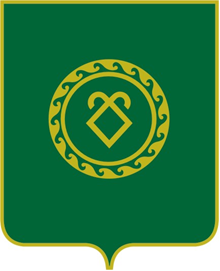 СОВЕТСЕЛЬСКОГО ПОСЕЛЕНИЯКАШКИНСКИЙ СЕЛЬСОВЕТМУНИЦИПАЛЬНОГО РАЙОНААСКИНСКИЙ РАЙОНРЕСПУБЛИКИ БАШКОРТОСТАН